III ежегодныйКОНКУРС ДОКЛАДОВ для молодых исследователей«Местное самоуправление в Кыргызской Республике: состояние и перспективы-2017»Срок подачи докладов – до 30 марта 2017 года (предварительно)Уважаемые студенты, магистранты, молодые преподаватели и ученые!В  мае 2017 года (предварительно) состоится III межвузовская научно-практическая конференция молодых исследователей на тему: «Местное самоуправление в Кыргызской Республике: состояние и перспективы-2017». Организаторы конференции: Институт политики развития, Государственная кадровая служба Кыргызской Республики, Академия государственного управления при Президенте Кыргызской Республики, Государственное агентство по делам местного самоуправления и межэтнических отношений при Правительстве Кыргызской Республики. В преддверии конференции состоится конкурс докладов молодых исследователей. Цель конкурса заключается в улучшении качества подготовки специалистов по государственному и муниципальному управлению и смежным специальностям в Кыргызской Республике. Задачи конкурса:стимулировать интерес студентов и молодых преподавателей вузов Кыргызской Республики к вопросам развития местного самоуправления;расширить возможности студентов и молодых преподавателей вузов Кыргызской Республики в получении доступа к актуальной проблематике, актуальным прикладным исследованиям и практической информации по вопросам местного самоуправления;повысить потенциал преподавателей на кафедрах государственного и муниципального управления и смежных специальностей;содействовать развитию научной мысли в сфере государственного и муниципального управления. Желающие принять участие в конкурсе докладов должны направить заявку в электронной форме (форму заявки можно скачать на сайте Института политики развития (www.dpi.kg) в разделе «Конкурсы и вакансии») на имя Жаналиевой Гузель, специалиста Института политики развития (e-mail: GJanalieva@dpi.kg). Заявки на участие в конкурсе докладов принимаются до 15 ноября 2016 года. Оргкомитет концеренции проведет для научных руководителей докладов семинар (с 15 ноября по 30 ноября 2016 года) в городе Бишкеке, в программу которого войдет обучение по общим сведениям о МСУ и муниципальной службе, методам научных исследований и академическому письму, по направлениям конкурса докладов. Для более эффективной организации семинара для научных руководителей, соискатель и научный руководитель должны заранее определить и указать в заявке тематическую секцию и примерную тему доклада. Один участник конкурса может иметь одного научного руководителя, один научный руководитель может руководить несколькими докладами.В помощь докладчикам будут проведены открытые лекции в вузах страны (предварительно). Лекторами выступят представители организаторов конференции. График, время и место проведения открытых лекций будут размещены на сайте Института политики развития - www.dpi.kg в разделе «Конкурсы и вакансии» и на соответствующих кафедрах вузов.Доклады должны быть направлены в оргкомитет конференции (Институт политики развития) в соответствии с требованиям, указанными в Приложении 1 до 30 марта 2017 года (предварительно). При оценке докладов будет использована программа «Антиплагиат». Наличие научного руководителя по теме доклада для студентов – обязательно. Конкурс проводится в два этапа. Конкурсная комиссия отберет доклады, авторы которых выступят с презентациями своих докладов на конференции, по итогам которой будут определены лучшие доклады. Лучшие доклады будут отмечены призами и ценными подарками, также будут опубликованы в: сборнике материалов конференции, «Вестник АГУ ПКР» и в журнале «Муниципалитет» (предварительно).  Отдельно будут поощрены научные руководители докладов.Тематические секции конференции: 1) организационно-правовые основы местного самоуправления; 2) ресурсы и результаты деятельности местного самоуправления; 3) муниципальная служба (кадры местного самоуправления);4) роль местного самоуправления в развитии общества. Требования к авторам докладов и памятка докладчикам приведены в Приложении 1. Список примерных тем докладов (Приложение 2)  представлен на сайте ИПР www.dpi.kg, в разделе «Конкурсы и вакансии», однако докладчики могут выбрать собственную тему доклада (исследования).Доклады будут сгруппированы в две категории: 1) студенты (бакалавриата и специалитета); 2) магистранты, молодые преподаватели  и ученые  (включая аспирантов, соискателей и исследователей-практиков). Доклады принимаются на государственном и официальном языках Кыргызской Республики. Рефераты опубликованных работ в качестве докладов не принимаются.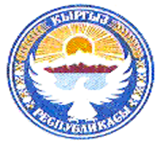 ГОСУДАРСТВЕННАЯ КАДРОВАЯ СЛУЖБА КЫРГЫЗСКОЙ РЕСПБЛИКИГОСУДАРСТВЕННОЕ АГЕНТСТВО  ПО ДЕЛАМ МЕСТНОГО САМОУПРАВЛЕНИЯ И МЕЖЭТНИЧЕСКИХ ОТНОШЕНИЙ ПРИ ПРАВИТЕЛЬСТВЕ КЫРГЫЗСКОЙ РЕСПУБЛИКИАКАДЕМИЯ ГОСУДАРСТВЕННОГО УПРАВЛЕНИЯ ПРИ ПРЕЗИДЕНТЕ КЫРГЫЗСКОЙ РЕСПУБЛИКИ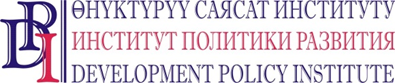 